LeRoy Scolari Agricultural Scholarship Application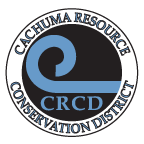 The mission of the Cachuma Resource Conservation District (CRCD) is to promote land ethics that results in long-term use of natural resources while protecting and enhancing its unique natural habitats. Founding principles include total resource management, effective technical services, diverse community partnerships, and strong grower relationships. CRCD is committed to serve our District’s many communities an advance diversity, equity and inclusion within our own organization. Name:______________________________________________________Cell phone:__________________________Email:____________________________________  Address:__________________________________ City, State, Zip___________________________Current High School:    ______________________ College (trade school/university/ community college) you plan to attend:___________________________Intended Agriculture Major/Area of Study:____________________________Attach the following:RESUME (include school and community activities, awards, employment)Current Transcript (does not have to be official)Current Attendance Profile (give 24 hr notice to Attendance Office) Two Letters of Recommendation (One MUST be academic)Personal Narrative Essay (150-200 words) to include:Why do you plan to study in an agricultural field/major? Why do you plan to attend a trade school/university/community college?What has motivated you to further your education? (Person, mentor, event, circumstance)How will our scholarship benefit you?     Semi-finalists will be notified via your email address.  Semi-finalists will be REQUIRED to submit:SIR Letter (Student Intent to Register)      Recipients of LeRoy Scolari Scholarship MUST:Provide proof of full time enrollment for the Fall 2024_______________________________________________      _________________________________Applicant’s Signature						      DateReturn this completed application packet via email   NO LATER THAN Monday May 6, 2024  LATE emailed APPLICATIONS WILL NOT BE ACCEPTED.DEADLINE:  EMAIL COMPLETED APPLICATION WITH ATTACHMENTS TO:          aolsen@rcdsantabarbara.org by May 6, 2024                                              			                               